Die G.I.s und die deutschen „Frolleins“Film Sequenzen ab 17:49, 18:54, 9:19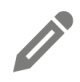 3a.Die Stationierung der G.I.s in der Pfalz bot den jungen Frauen die Möglichkeit, sich aus der klassischen Hausfrauenrolle zu befreien und zu emanzipieren. Bedeutete „Ein Hauch von Amerika“ für sie auch „Ein Hauch von Freiheit“, von neuem Lebensgefühl?Sammle Argumente dafür und dagegen. Nimm anschließend (kritisch) Stellung dazu. 3b. 4. Inwiefern hat sich die Rolle der Frau von den 1950er Jahren bis heute gewandelt? Was ist gleich geblieben? Finde Beispiele und mögliche Ursachen. Diskutiert sie anschließend in der Gruppe. 5. Überlegt, wie es wäre, wenn ihr selbst eine Beziehung mit einer Person anderer Herkunft, Religion oder Hautfarbe eingehen würdet, die ihr nicht aus eurem direkten Umfeld (Schule oder Familie) kennt. Wie würden eure Eltern/Großeltern vermutlich reagieren? Hat sich im Gegensatz zu den 1950er Jahren viel verändert? Tauscht euch aus.Emanzipation der deutschen „Frolleins“ durch die G.I.s?Emanzipation der deutschen „Frolleins“ durch die G.I.s?Ja, weil …Nein, weil …„Ein Hauch von Freiheit“ und ein neues Lebensgefühl?„Ein Hauch von Freiheit“ und ein neues Lebensgefühl?Ja, weil …Nein, weil …